English Studies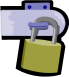 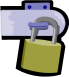 Section I — Common Module – Texts and Human Experiences20 marksAttempt Questions 1–5Allow about 45 minutes for this sectionSection II — Common Module – Texts and Human Experiences20 marksAttempt Question 6Allow about 45 minutes for this sectionAnswer the question in a writing booklet. Your answer will be assessed on how well you:demonstrate understanding of human experiences in textsanalyse, explain and assess the ways human experiences are represented in textsorganise, develop and express ideas using language appropriate to audience, purpose and contextSection III — Elective Modules15 marksAttempt Question 7 Allow about 30 minutes for this sectionAnswer the question in a writing booklet. Your answer will be assessed on how well you:demonstrate understanding of the key ideas of the module that has been studieddemonstrate understanding of ways that language has shaped meaning in textsorganise, develop and express your ideas using language appropriate to audience,purpose and formSection IV — Writing Skills15 marksAttempt Question 8Allow about 30 minutes for this sectionAnswer the question in a writing booklet. Your answer will be assessed on how well you:organise, develop and sustain your ideas control language appropriate to audience, purpose and contextEnglish StudiesStimulus Booklet for Section I andList of Prescribed texts for Section IISection IText 1 — Cartoon First Day at School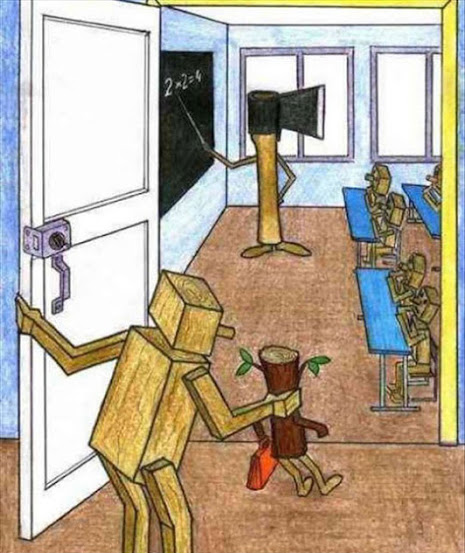 CARTOONIST UNKNOWNText 2 — PoemThe GulfA Gulf of silence separates us from each other.I stand at one side of the gulf, you at the other.I cannot see you or hear you, yet know that you are there.Often I call you by your childish nameAnd pretend that the echo to my crying is your voice.How can we bridge the gulf? Never by speech or touch.Once I thought we might fill it quite up with tears.Now I want to shatter it with our laughter.KATHERINE MANSFIELDText 3 — Comic book cover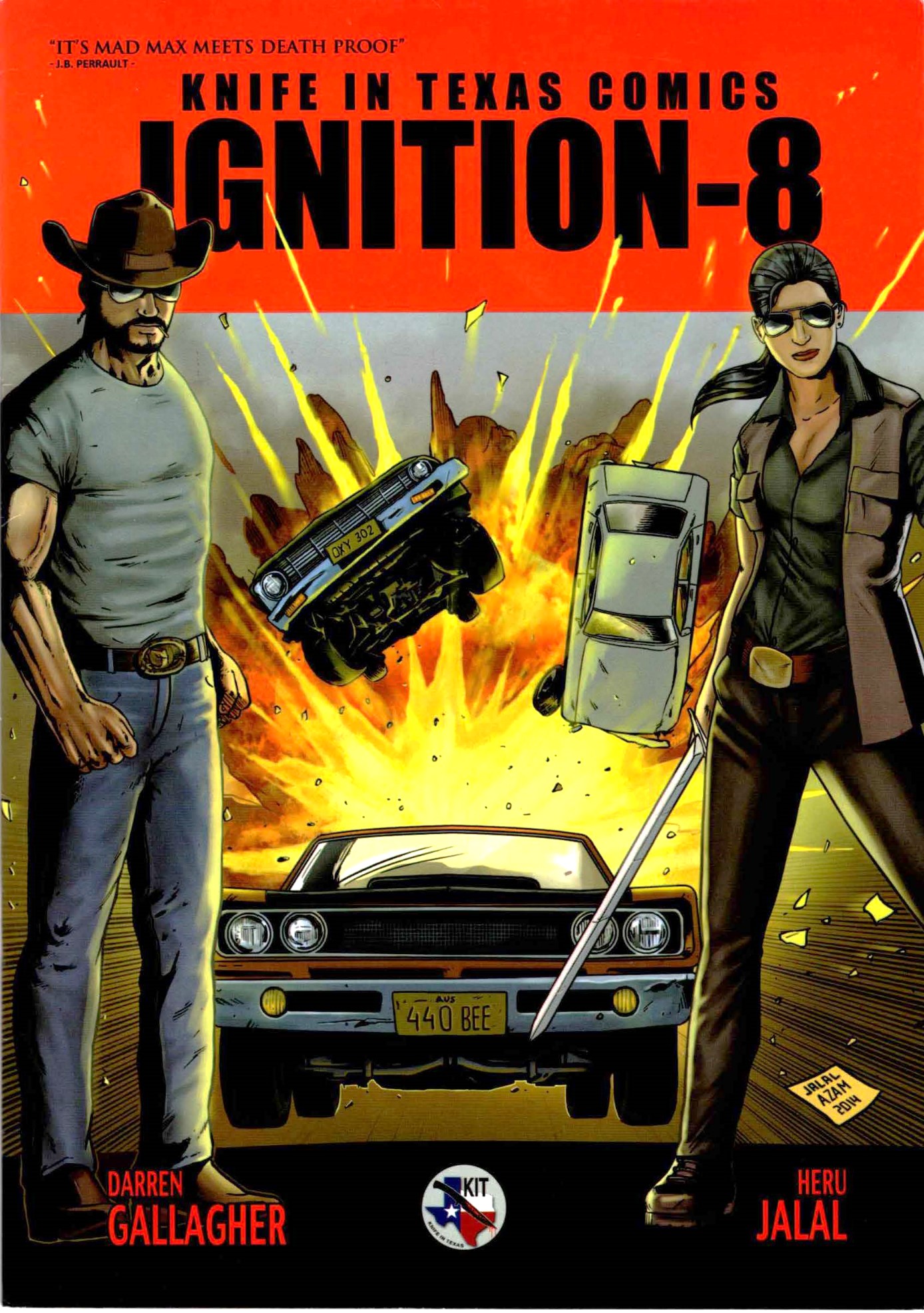 Text 4 — Prose Fiction extractAs a young boy, PJ loved to wake up to the summer mornings on ‘Bulwaka’, the silver mist covering the treetops and the sun filtering through the leaves warming his face. The scene would transport him into his own wonderland. This morning was no exception; birds sang the new day in and the horses neighed, anxious for the hay PJ was about to feed them. He stood outside the barn, breathing it all in, feeling both relief and enthusiasm for the beginning of his new career. His instincts were to be trusted; he knew he’d made the right choice.First, he’d have to submit his trainer’s application to the South Australian Jockey Club. Its approval, he assumed, wouldn’t be a problem. He’d worked for many years part-time as a ride-come-strapper for a leading trainer, and he’d come from a long line of thoroughbred breeders and racehorse owners. His Uncle Angus had on two occasions received an award for being the most successful racehorse breeder and owner in South Australia. Even his mother and father had dabbled in taking up small shares in various horses, all of which had a race or two. However, sadly, that champion all owners and trainers desire had eluded the family. Maybe he would be the one to choose and train a champion. PJ drew fresh air into his lungs and declared to himself, “I’m going to be the leading trainer in South Australia within five years. This I promise!” Then he laughed at his own audacity. DOREEN SLINKARDFor the Love of JusticeSection IIThe prescribed texts for Section II are:Section II continues on page 7Section II prescribed texts (continued)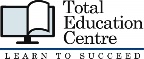 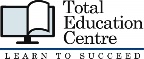 2020 HSC Trial English Studies Marking GuidelinesSection I – Common Module – Texts and Human Experiences (20 marks)Question 1 (4 marks)(a) Sample answer:The cartoonist suggests that the education system shapes and moulds students into uniformity. The image of the child on his first day, in contrast to the other students, suggests that education reduces individuality and manufactures students who, all alike, are products of a system.	Answers could include:Symbolism on the students in the classroom- all are identical suggesting their identity has been determined by their education.Contrast of students already attending with the student who is having their first day- suggests that children begin with individuality, they are natural and fresh but become ‘manufactured’ by educationSymbolism of the parent- a product of education also(b)	Sample answer:The teacher is represented as an axe to show that they are ‘tools’ used to shape students. The axe suggests that teachers have the power and ability to change an individual, shaping students into products. The axe is sharp and dominant. Answers could include:The size of the axeThe powerful stance of the axe in contrast to the subjective studentsSymbolically the axe represents both a tool and a weapon; students may feel threatened to conformTraditionally an axe is used to cut down timber and shape pieces of wood – here the teacher is symbolised as cutting own individuality and shaping conformityQuestion 2 (5 marks)(a)Sample answer:The persona is upset as she feels alone and isolated after losing a loved one. She is desperate to bridge the gap between herself and her loved one but acknowledges that there is no way to achieve this. Answers could include:She feels isolated and aloneShe is missing someone she lovesShe cannot reconnect with the one she lovesShe longs to laugh again(b)Sample answer:The poem uses a combination of first and second person. The speaker of the poem talks directly to the audience and therefore places us in the position of being the loved one who is missed, “I cannot see you or hear you”. This makes the predicament more emotive, as it involves the audience directly in the speaker’s sense of loss.Answers could include:First person, “I stand at one side” – highlights the personal, emotional experienceSecond person, “you at the other” – positions the audience placing us in the predicamentInclusive language, “us”, “we” – involves the audience in the experienceQuestion asked directly to audience, “How can we bridge this gap?”Question 3 (4 marks)Sample answer:Both texts are effective in that they reveal the situations facing the protagonists. The cartoon’s title, ‘First Day at School’ is essential to our understanding of the message. This cleverly tells us that the student depicted differently, as a branch, has not experienced education previously. It also adds a sense of irony as the excitement of the first day is misplaced. The title for the poem ‘The Gulf’ is also clever as it is a metaphor used to capture the distance the persona feels from her loved one. A gulf, or deep ravine, cannot be crossed and therefore well represents the distance that cannot be bridged between characters. While one title is literal and the other metaphoric, both titles clearly capture the situations and add meaning to the texts.Answers could include:‘First Day of School’needed to fully comprehend the cartoonists message about educationhighlights the difference between the ‘branch’ student and other students‘The Gulf’Metaphor symbolising distance between charactersRepresents a space unable to be crossedHighlights the magnitude of the sense of loss and lonelinessQuestion 4 (3 marks)Sample answer:The comic book cover presents a highly overdramatic scene that represents events beyond the ordinary. The background captures a dramatic car chase or accident with cars flipping and explosions presented in bright bold colours. The characters in the foreground are also highly unrealistic, action stereotypes. Their powerful stances, clothing and weapons present them as over-exaggerated characters in a highly exciting and violent narrative. Answers could include:Quote, “It’s Mad Max meets Death Proof” – references to these texts reveal that this storyline will not be realistic Characters – iconic appearance – powerful characters with dark-sides and superhuman skillBackground scene – car chase, explosions, symbols of over-dramatised scenesQuestion 5 (4 marks)Sample answer:PJ is clearly excited for his future as he embarks on a new career. The first paragraph highlights his enthusiasm through the use of positive imagery. Classic symbols of nature are used including the ‘birds sang’ and the “summer mornings” to represent PJ’s positive new outlook and appreciation. The sun “warming his face” transports him to “his own wonderland” revealing his enthusiasm for his future dreams.The tone of the second paragraph is proud; it invites the reader to connect with PJ’s desire to train a “champion racehorse”. PJ’s enthusiasm is also highlighted here as a history of commitment to the career is revealed alongside the family connections to racing. PJ’s declaration, “This I promise” positions us to admire his commitment. We are happy for him and enjoy the pleasure he gains from his hopes in the final line.Answers could include:Symbolism of Summer- life at its fullestSymbolism of the birds singing- peace and harmony“warming his face”, warmth, joy, enthusiasm“breathing it all in”, symbolic of positivity, appreciation and hopeImagery of nature; warmth, summer, birds, silver mist- positive connotationsHistory of commitment to horse industry listedDetails of family connections to the industry- sense of pride“PJ drew fresh air into his lungs”- symbolic of new beginning and embarking with enthusiasm and positivityPJ’s declaration, “I’m going to be the leading trainer in South Australia within five years. This I promise.”- enthusiasm to produce a champion and make his family proudFinal line, “Then he laughed at his own audacity.”- pleasure in hoping and dreamingSection II - Common Module – Texts and Human Experiences  (20 marks)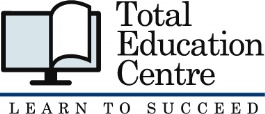 Question 6 (20 marks)Section III - Elective ModulesQuestion 7 (15 marks)Section IV - Writing SkillsQuestion 8 (15 marks)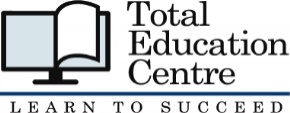 2020 HSC Trial English Studies Mapping GridSection IISection IIISection IVGeneralInstructionsReading Time – 10 minutesWorking Time – 2 hours and 30 minutes Write using black penA Stimulus Booklet is provided with this paperWrite your Student ID belowTotal marks:70 Section I — 20 marks (pages 2–6)Attempt Questions 1–5Allow about 45 minutes for this section Section II — 20 marks (page 7)Attempt Question 6Allow about 45 minutes for this sectionSection III — 15 marks (page 8)Attempt Question 7Allow about 30 minutes for this sectionSection IV — 15 marks (page 9)Attempt Question 8Allow about 30 minutes for this sectionStudent ID: ________________________________Student ID: ________________________________Read the texts on pages 2–6 of the Stimulus Booklet carefully and then answer the questions in the spaces provided. These spaces provide guidance for the expected length of response.Read the texts on pages 2–6 of the Stimulus Booklet carefully and then answer the questions in the spaces provided. These spaces provide guidance for the expected length of response.Read the texts on pages 2–6 of the Stimulus Booklet carefully and then answer the questions in the spaces provided. These spaces provide guidance for the expected length of response.Your answers will be assessed on how well you:demonstrate understanding of human experiences in textsanalyse, explain and assess the ways human experiences are represented in textsYour answers will be assessed on how well you:demonstrate understanding of human experiences in textsanalyse, explain and assess the ways human experiences are represented in textsYour answers will be assessed on how well you:demonstrate understanding of human experiences in textsanalyse, explain and assess the ways human experiences are represented in textsQuestion 1 (4 marks)Use Text 1 to answer this question.Question 1 (4 marks)Use Text 1 to answer this question.Question 1 (4 marks)Use Text 1 to answer this question.(a)What is the cartoon’s message about education?2(b)Explain why the teacher is represented as an axe.2Section 1 continues on page 3Question 2 (5 marks) Use Text 2 to answer this question.Question 2 (5 marks) Use Text 2 to answer this question.Question 2 (5 marks) Use Text 2 to answer this question.(a)Why is the persona upset in the poem?2(b)How does the narrative voice contribute to the effectiveness of the poem? 3Section 1 continues on page 4Question 3 (4 marks)Use Text 1 and Text 2 to answer this question.Compare the effectiveness of the titles of the texts.4Section 1 continues on page 5Question 4 (3 marks)Use Text 3 to answer this question.Readers love to escape the ordinary.How does the cover show this?3Section 1 continues on page 6Question 5 (4 marks)Use Text 4 to answer this question.How is the reader invited to share the character’s enthusiasm for his future? Make reference to the text in your response.4Section 1 continues on page 7Question 6 (20 marks)Meaningful connections – whether they be to people, places or beliefs – are what define the quality of the human experience.To what extent do you agree with this statement? In your response, make detailed reference to your prescribed text.The prescribed texts are listed in the Stimulus Booklet.Question 7 (15 marks)During your HSC year in English Studies you investigated a variety of modules.Explain which ONE module you felt was most valuable to your learning. Refer in detail to at least ONE text you studied in that module. Identify the module you have chosen at the top of you answer.The modules for study are listed below:Question 7 (15 marks)During your HSC year in English Studies you investigated a variety of modules.Explain which ONE module you felt was most valuable to your learning. Refer in detail to at least ONE text you studied in that module. Identify the module you have chosen at the top of you answer.The modules for study are listed below:Question 7 (15 marks)During your HSC year in English Studies you investigated a variety of modules.Explain which ONE module you felt was most valuable to your learning. Refer in detail to at least ONE text you studied in that module. Identify the module you have chosen at the top of you answer.The modules for study are listed below:Question 7 (15 marks)During your HSC year in English Studies you investigated a variety of modules.Explain which ONE module you felt was most valuable to your learning. Refer in detail to at least ONE text you studied in that module. Identify the module you have chosen at the top of you answer.The modules for study are listed below:Question 7 (15 marks)During your HSC year in English Studies you investigated a variety of modules.Explain which ONE module you felt was most valuable to your learning. Refer in detail to at least ONE text you studied in that module. Identify the module you have chosen at the top of you answer.The modules for study are listed below:Question 7 (15 marks)During your HSC year in English Studies you investigated a variety of modules.Explain which ONE module you felt was most valuable to your learning. Refer in detail to at least ONE text you studied in that module. Identify the module you have chosen at the top of you answer.The modules for study are listed below:Module A:We are AustraliansModule H:Part of a FamilyModule B:Telling us all about itModule I:Discovery and InvestigationModule COn the roadModule J:In the MarketplaceModule D:Digital WorldsModule K:The Big ScreenModule E:Playing the GameModule L:Who do I think I am?Module F:MiTunes and TextModule M:Landscapes of the MindModule G:Local HeroesModule N:The Way we WereQuestion 8 – 15 marksSome people strengthen the society just by being the kind of people they are.JOHN W. GARDNERPresent an argument about the types of people you think strengthen our society. You may write in any form.End of paper                                                                                                                                                                                                                                                                                                                                                                                                                                                                                                                                                                                                                                                                                                                                                                                                                                                                        Pages                                                                                                                                                                                                                                                                                                                                                                                                                                                                                                                                                                                                                                                                                                                                                                                                                                                                                 Pages         Section IText 1– Cartoon …………………………………………………………….……………….. 2Section IText 2– Poem ………………………………………………….…………….……………….. 3Section IText 3– Comic book cover ………………..…………………………………………….. 4 Section IText 4– Prose Fiction extract ………………………………………………………..... 5Section II•   List of prescribed Texts ………………………………………………………………….. 6–7•   List of prescribed Texts ………………………………………………………………….. 6–7Prose Fiction–Anthony Doerr, All the Light We Cannot See–Amanda Lohrey, Vertigo–George Orwell, Nineteen Eighty-Four–Favel Parrett, Past the ShallowsPoetry–Rosemary Dobson, Rosemary Dobson CollectedThe prescribed poems are:* Young Girl at a Window* Over the Hill* Summer’s End* The Conversation* Cock Crow* Amy Caroline* Canberra Morning–Kenneth Slessor, Selected PoemsThe prescribed poems are:* Wild Grapes* Gulliver* Out of Time* Vesper-Song of the Reverend Samuel Marsden* William Street* Beach BurialDrama–Jane Harrison, Rainbow’s End, from Vivienne Cleven et al., Contemporary Indigenous Plays–Arthur Miller, The CrucibleShakespeareanDrama–William Shakespeare, The Merchant of VeniceNonfiction–Tim Winton, The Boy Behind the Curtain* Havoc: A Life in Accidents* Betsy* Twice on Sundays* The Wait and the Flow* In the Shadow of the Hospital* The Demon Shark* Barefoot in the Temple of Art–Malala Yousafzai and Christina Lamb, I am MalalaFilm–Stephen Daldry, Billy ElliotMedia–Ivan O’Mahoney* Go Back to Where You Came From– Series 1: Episodes 1, 2 and 3and* The Response–Lucy Walker, Waste LandCriteriaMarksExplains the cartoon’s message about education2Makes a relevant point about the cartoon1CriteriaMarksExplains why the teacher is represented as an axe2Makes a relevant point about the image of the teacher1CriteriaMarksExplains why the persona is upset2Makes a relevant point about the persona1CriteriaMarksExplains effectively with well-chosen textual links, how the narrative voice contributes to the effectiveness of the poem3Explains with textual links, how the narrative voice contributes to the effectiveness of the poem2Describes how the narrative voice contributes to the effectiveness of the poem1CriteriaMarksCompares skilfully the effectiveness of the titles of the texts4Explains the effectiveness of the titles of the texts3Describes some aspect of the titles of the texts2Provides a relevant point about the texts 1CriteriaMarksExplains effectively with well-chosen textual links, how the cover shows that readers love to escape the ordinary3Explains with textual links, how the cover shows that readers love to escape the ordinary2Describes how the cover shows that readers love to escape the ordinary1CriteriaMarksExplains effectively how the reader is invited to share the character’s enthusiasm for his future using detailed well-chosen supporting evidence4Explains soundly how the reader is invited to share the character’s enthusiasm for his future using appropriate supporting evidence3Explains how the reader is invited to share the character’s enthusiasm for his future with some supporting evidence2Makes a relevant point about the character’s enthusiasm1CriteriaMarks Expresses insightful understanding of the importance of meaningful connections to the quality of human experiencePresents a skilful argument with detailed analysis of well-chosen textual references from the prescribed textWrites a coherent and sustained response using language appropriate to audience, purpose and context17-20Expresses thoughtful understanding of the importance of meaningful connections to the quality of human experiencePresents an argument with analysis of well-chosen textualreferences from the prescribed textWrites an organised response using language appropriate to audience, purpose and context13-16Expresses some understanding of the links between meaningful connections and human experiencePresents a response with some analysis of textual references from the prescribed textWrites an adequate response using language appropriate to audience, purpose and context9-12Expresses limited understanding of the links between connections and human experienceDescribes aspects of the textAttempts to compose a response with limited language appropriateness to audience, purpose and context5-8Refers to text in an elementary wayAttempts to compose a response1-4CriteriaMarks Expresses thoughtful understanding of how the module was most valuableProvides a detailed explanation of how the chosen text(s) relate to the module and supported its valueComposes a coherent and fluent response using language appropriate to audience, purpose and form 13–15 Expresses clear understanding of how the module was most valuable Provides a competent explanation of how the chosen text(s) relate to the module and supported its valueComposes a structured and clear response using language appropriate to audience, purpose and form 10–12 Expresses understanding of how the module was most valuable Provides some explanation of how the chosen text(s) relate to the module, with some link to valueComposes a clear response using language appropriate to audience, purpose and form 7–9 Expresses limited understanding of how the module was most valuableComposes a response using some language appropriate to audience, purpose and form4–6 Expresses at least one relevant point about the identified module using variable control of language 1–3 CriteriaMarks Composes a thoughtful response that develops an argument about the types of people who strengthen societyComposes an organised and clear responseDemonstrates developed control of language appropriate to audience, context and purpose13-15Composes a response that develops an argument about the types of people who strengthen societyComposes a structured responseDemonstrates competent control of language appropriate to audience, context and purpose 10-12Composes a response with some arguments about the types of people who strengthen societyComposes a satisfactory responseDemonstrates some control of language appropriate to audience, context and purpose 7-9Composes a satisfactory response with some reference to valued types of peopleDemonstrates limited control language 4-6Attempts to compose a response Demonstrates minimal control of language1-3QuestionMarkContentSyllabus Outcomes1(a) 1(b)4Common Module – Texts and Human ExperiencesEN12-1, EN12-22(a) 2(b)5Common Module – Texts and Human ExperiencesEN12-1, EN12-234Common Module – Texts and Human ExperiencesEN12-1, EN12-2, ES12-5,    ES12-843Common Module – Texts and Human ExperiencesEN12-1, EN12-2, ES12-554Common Module – Texts and Human ExperiencesEN12-1, EN12-2, ES12-5620Common Module  – Texts and Human ExperiencesES12-1 , ES 12-4, ES12-5, ES12-7, ES12-9715Elective ModulesES12-1 , ES 12-4, ES12-7, ES12-9815Writing SkillsES12-4, ES12-5, ES12-6,  ES12-7